Téarmaí agus Coinníollacha do chúnamh deontais d’oibreacha incháilithe ar chórais chóireála fuíolluisce tí i dtithe a roghnaítear faoi Phlean Cigireachta Náisiúnta an GCCAn tAonad Uisce Tuaithe An Roinn Tithíochta, Pleanála agus Rialtais ÁitiúilTithe an RialtaisBéal an ÁthaContae Mhaigh Eo F26 E8N6Guthán: (096) 24200Glao Áitiúil: 1890 20 20 21	Ríomhphost: rural.water@housing.gov.ie	Leagan: Meitheamh 20201.	Cuspóir an deontaisTá an deontas seo ar fáil chun cabhrú le híoc as na costais oibreacha réitigh, deisiúcháin nó uasghrádaithe ar chóras cóireála fuíolluisce tí (CCFT) nó an córas a athsholáthar a fhreastalaíonn ar theach, sa chás go ndéantar na hoibreacha mar gheall ar chigireacht faoinar tugadh faoi Chuid 4A den Acht um Sheirbhísí Uisce, 2007 (arna iontráil faoin Acht um Sheirbhísí Uisce (Leasú), 2012), agus i ndiaidh don údarás tithíochta Fógra Comhairleach a eisiúint ina dhiaidh sin. Tábhachtach:  Ní cháileofar costais a bhaineann le gnáthchothabháil nó gnáthsheirbhísiú CCFT, nó le sloda a bhaint de na córais siúd, do chúnamh deontais.    2.	Leibhéal an deontaisDéantar cinneadh faoin leibhéal cúnamh deontais atá ar fáil bunaithe ar 85% de chostas faofa na n-oibreacha, faoi réir suim uasta €5,000. Níl aon riachtanas ann maidir le caiteachas íosta i dtaobh na n-oibreacha incháilithe chun cáiliú do dheontas.3.	CáilitheachtNíl iarratasóir incháilithe do dheontas más é tuairim an údaráis tithíochta: - Níl an t-iarratasóir ag cónaí sa teach a bhfuil an CCFT ag freastal air mar a n-áit chónaithe phríomha (e.g. teach saoire), nóTá an teach ar a bhfreastalaíonn an CCFT atá i gceist ceangailte faoi láthair le scéim séarachais phoiblí, nóTá an teach ar a bhfreastalaíonn an CCFT atá i gceist ceangailte faoi láthair le scéim séarachais reatha, nóTá an teach ar a bhfreastalaíonn an CCFT atá i gceist á thógáil nó tógadh é le 7 mbliana anuas, nóÍocadh deontas chun feabhas a chur ar an CCFT a fhreastalaíonn ar an teach atá i gceist le 7 mbliana anuas, nóNíor críochnaíodh na hoibreacha feabhsúcháin go sásúil ina n-iomláine faoi mar a shonraítear ina dtograí, nó Níor cláraíodh an teach ar a bhfreastalaíonn an CCFT le www.protectourwater.ie faoin dáta forordaithe (féach thíos). Cead PleanálaB’fhéidir go mbeidh Díolúintí Pleanála i gceist faoi Alt 4(1)(h) den Acht um Pleanáil agus Forbairt, 2000 (ar a dtugtar anseo feasta “an tAcht”) i gcás CCFT reatha nuair a dhéantar na hoibreacha ar mhaithe leis an gcóras a chothabháil nó a fheabhsú. Nuair a bhíonn éiginnteacht ann, áfach, in aon chás ar leith, maidir leis an méid a meastar nó nach meastar gurb ionann é agus forbairt, nó maidir leis an méid a meastar nó nach meastar gurb ionann é agus forbairt dhíolmhaithe laistigh de bhrí an Achta, is féidir le duine ar bith dearbhú maidir leis an gceist sin a iarraidh i scríbhinn, óna n-údarás pleanála ábhartha (údarás áitiúil) faoi Alt 5 den Acht. 4.	Dáta forordaitheCaithfidh go bhfuil iarratas déanta ag úinéir an CCFT, faoi dháta forordaithe an 1 Feabhra 2013, go n-iontráiltear an córas cóireála i gclár chórais an CCFT atá á choimeád i gcomhréir le hAlt 70B(2) den Acht um Sheirbhísí Uisce, 2007 (arna leasú).nóCaithfidh go ndearna úinéir CCFT, a tógadh nó a suiteáladh i ndiaidh an 1 Feabhra 2013, iarratas go n-iontráiltear an córas cóireála i gclár na gcóras siúd laistigh de 90 lá i ndiaidh gur ceanglaíodh áitreabh leis an CCFT, i gcomhréir le Rialachán 3 de na Rialacháin um Chórais Cóireála Dramhuisce Tí (Clárú) (Leasú), 2013 (Uimh. 180 de 2013). 5.         Costas faofa Ar mhaithe cuspóirí na scéime seo, ciallaíonn costas faofa an costas iarbhír a bhíonn ar oibreacha réitigh, deisiúcháin nó uasghrádaithe ar, nó ar CCFT a athsholáthar, nó na costais a measann an t-údarás tithíochta a bheith ina gcostais réasúnta ar thabhairt faoi na hoibreacha siúd, pé ceann is lú.    6.          FáltaisCaithfidh fálta(i)s ó gach conraitheoir a fostaíodh chun na hoibreacha incháilithe a dhéanamh gabháil le gach éileamh ar chúnamh deontais.  Caithfear a áireamh le fáltais sonraí faoi na hoibreacha a rinneadh agus na costais gaolmhara.   7.         Riachtanais imréitigh cánachI gcás gach conraitheora a fostaíodh chun tabhairt faoi oibreacha réitigh, deisiúcháin nó uasghrádaithe ar CCFT, nó chun CCFT a athsholáthar, caithfear cóip den deimhniú imréitigh cánach reatha a d’eisigh na Coimisinéirí Ioncaim chuig an gconraitheoir a sheoladh ar aghaidh.8.          Éilimh ar íocaíocht a phróiseáilBa cheart éilimh ar íocaíocht a sheoladh ar aghaidh chuig an údarás tithíochta a bhfuil limistéar feidhme an CCFT, ábhar an iarratais, suite ann.  Próiseálfar éilimh a thapúla agus is féidir.  Má theastaíonn cúnamh chun an fhoirm a líonadh, déan teagmháil, le do thoil, leis an údarás tithíochta ábhartha.  Tá an ceart ar cosaint ag an údarás tithíochta chun aon fhiosrúcháin a dhéanamh a mheasann sé is gá, chun eolas nó cáipéisí tacaíochta a cuireadh ar fáil mar chuid d’iarratas ar chúnamh deontais a dheimhniú, agus is féidir leis aon iarratasóir a fhágáil as an áireamh, nuair a bhíonn breithniú á dhéanamh ar chúnamh deontais, a sholáthraíonn eolas nó cáipéisí bréagacha nó míthreoracha.   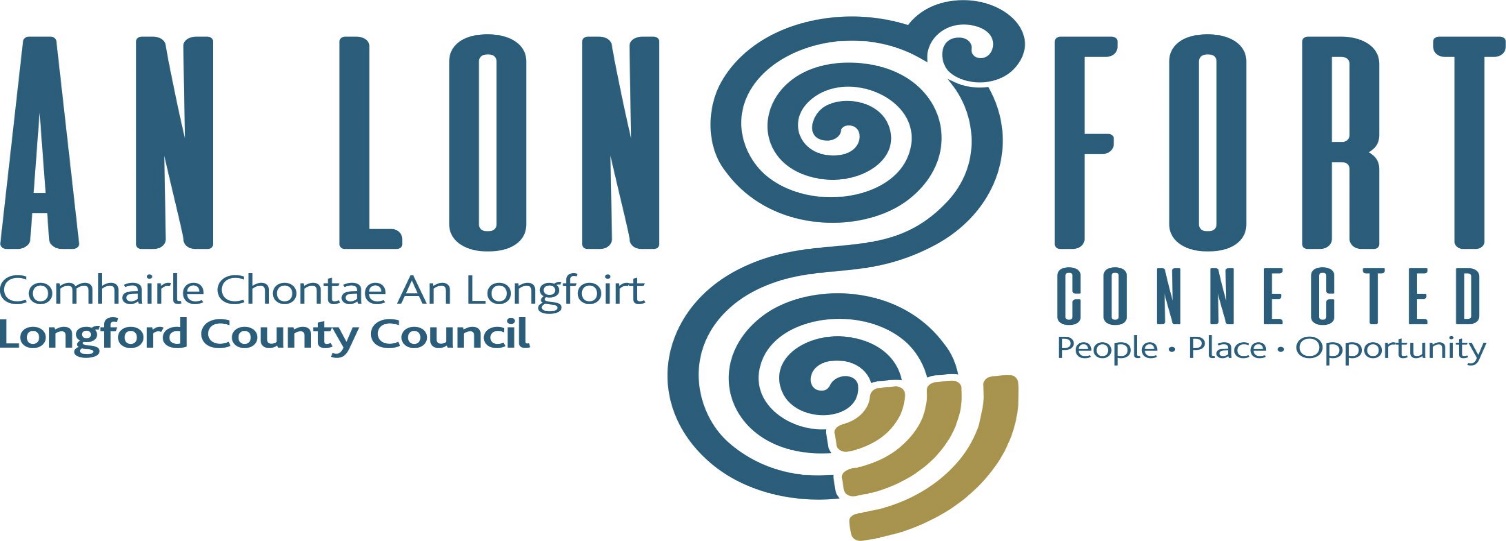 Foirm éilimh – Oibreacha réitigh, deisiúcháin nó uasghrádaithe ar chóras cóireála fuíolluisce tí (an CCFT) a bhaineann le cigireachtaí faoi Phlean Cigireachta Náisiúnta na nAchtanna um Sheirbhísí Uisce.DEARBHÚDearbhaím go bhfuil an t-eolas a sholáthair mé ar an iarratas seo ceart agus tuigim gur féidir an t-éileamh seo a chur ar ceal má sholáthraím aon eolas bréagach nó míthreorach nó aon cháipéisíocht tacaíochta neamhbhailí.  Síniú an éilitheora:  Dáta:   SEICLIOSTACinntigh, le do thoil, go gcuirtear an cháipéisíocht seo a leanas san áireamh le d’éileamh ar chúnamh deontais a íoc:Fáltais mhiondealaithe don obair/na hoibreacha go léir a rinneadh, Cóip de Dheimhniú Imréitigh Cánach do gach conraitheoir a fostaíodh.SEOL FOIRM DWWTS 1a AGUS CÁIPÉISÍOCHT TACAÍOCHTA AR AGHAIDH, LE DO THOIL, GO DTÍ OIFIG D’ÚDARÁIS ÁITIÚIL.Deontais atá iníoctha faoi Rialacháin na dTithe  (Cúnamh Airgeadais um Chórais Cóireála Dramhuisce Tí), 2020 (I.R. Uimh. 184 de 2020)Léigh na nótaí eolais seo a leanas, le do thoil, sula líonann tú an fhoirm iarratais.Caithfear gach ceist ar an bhfoirm a fhreagairt agus, sa chás go sonraítear, caithfear cáipéisí tacaíochta a sholáthar.  Ní phróiseálfar foirmeacha neamhiomlána nó na foirmeacha siúd nach ngabhann na cáipéisí cuí leo.       NÍOR CHEART tús a chur le hobair sula dtugann an t-údarás tithíochta nó a ionadaí cuairt.  Má cuireadh tús le hobair roimh an dáta sin, ní dhéanfar breithniú ar d’iarratas agus diúltófar íocaíocht a dhéanamh.Déanann údaráis tithíochta an scéim deontais a riar. Is faoin údarás tithíochta ábhartha atá sé plé le gach ceist a bhaineann le hoibriú laethúil na scéime deontais, iarratais agus íocaíochtaí san áireamh. Ba cheart aon fhiosrúcháin faoin deontas a dhéanamh le hOifigeach Idirchaidrimh Chlár Uisce Tuaithe an údaráis tithíochta ábhartha.Sonraí an iarratasóraSonraí an iarratasóraAinm an iarratasóra (i mBLOCLITREACHA):Seoladh (láthair an CCFT):ÉIRCHÓD (riachtanach):Uimhir ghutháin i rith an lae:Sonraí faoin CCFTSonraí faoin CCFTTagairt chláraithe an CCFT (tá sé seo ar fáil ar do Dheimhniú Clárúcháin):An dáta a rinneadh an chigireacht:Uimhir thagartha an Fhógra Chomhairligh:Dáta Fhógra Comhlíonta an údaráis tithíochta:Cur síos ginearálta ar agus costas na n-oibreacha faoinar tugadh (caithfear fálta(i)s m(h)iondealaithe a sholáthar nuair a críochnaíodh na hoibreacha)Cur síos ginearálta ar agus costas na n-oibreacha faoinar tugadh (caithfear fálta(i)s m(h)iondealaithe a sholáthar nuair a críochnaíodh na hoibreacha)Sonraí an Chonraitheora/na gConraitheoirí (caithfear cóip den Deimhniú Imréitigh Cánach do gach conraitheoir a sholáthar)Sonraí an Chonraitheora/na gConraitheoirí (caithfear cóip den Deimhniú Imréitigh Cánach do gach conraitheoir a sholáthar)Conraitheoir 1Conraitheoir 2 (más infheidhme)Ainm an Chonraitheora:Ainm an Chonraitheora: Seoladh an Chonraitheora:ÉIRCHÓD:Seoladh an Chonraitheora: ÉIRCHÓD: